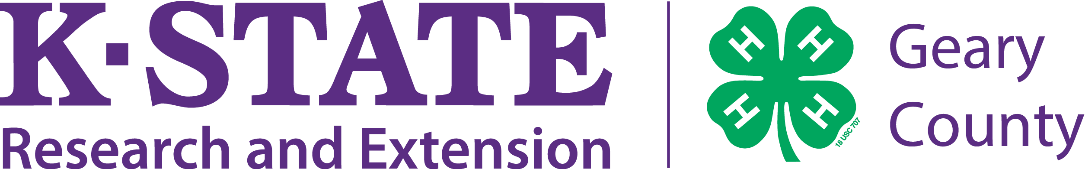 Club Summary Report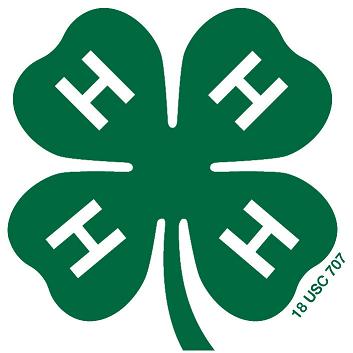 Club___________________ Year___________________ Revised 10-194-H CLUB SUMMARY REPORT	This booklet contains the 4-H Recognition Plan.Officers of the club and the 4-H Club Parent Committee should assist in completing this "4-H Club Summary Report" at the end of the 4-H year.By October 1, submit the 4-H Club Summary Report and two of the following to the County Extension Office:		1) Secretary's Record Book		2) Treasurer's Record Book		3) Reporter’s Notebook4-H CLUB RECOGNITION PLAN, TRADITIONAL CHARTER AND FOUR-SEAL METHOD	A charter and seals are provided for 4-H Clubs.A charter signed by the State 4-H Leader will be presented to each 4-H Club when it meets the guidelines for the charter.A seal is awarded to a 4-H Club each year certain guidelines for a seal are met.  The seals, ranked in ascending order of difficulty, are white, red, blue, and purple.  Your 4-H Club may try for any seal without regard to seals previously received.  If guidelines are met, the club may receive the charter and seal in the same year.As a guideline is met, place an "X" in the space provided and give the information requested.  Check frequently throughout the year to avoid missing any guidelines for the seal your club is working for.Use the club officers or a committee of 4-Hers to assist in checking the guidelines during the year and to fill out this "4-H Club Summary Report" at the close of the   4-H year.GUIDELINES FOR CHARTER	1.  Enroll five or more 4-Hers between the ages of 7 and 18 in the club.	2.  Have a community leader or leaders.3.  Organize the club with the following officers:  president, vice president, secretary, treasurer, OR secretary-treasurer, and reporter.  (It is recommended that the club choose a club history committee.)	4.  Plan eight or more regular meetings.  New clubs should have at least one meeting each month after the club is organized.	5.  Prepare a tentative program for each remaining month in the 4-H year after the club is organized. (The 4-H year is October 1 to September 30.)  Write the programs in the Secretary's Record Book.REQUIREMENTS FOR SEALSTo be awarded a club seal basic requirements must be met.  Any requirements not completed may lower your club seal unless sufficient optional requirements are completed to make up for it.  (Ratio of two added optional requirements for each basic requirement not met.)In addition to these basic requirements a minimum of optional goals must be completed to earn a certain seal.________1.	Hold at least 11 regular club meetings.________2.	65% of 4-H members exhibited at the county fair.  Number exhibiting: _______________3.	Have a 4-H Parents' Committee (Club Advisory).		Names of members: 	________4.	Complete the officer books by October 1.  The leader will take or send at least two officer books (Secretary's Book, Treasurer's Book, and/or Reporter's Notebook) and the 4-H Club Summary Report to the County Extension Office.________5.	Have at least 60% of the officers participate in a 4-H Officers' Training planned by the Extension Office:			___President		___Recreation Leader(s)			___Vice President	___Song Leader(s)			___Secretary		___Parliamentarian			___Treasurer		___Historian			___Reporter________6.	Have at least one member enroll in the Leadership Project.  Number enrolled: _____________7.	Present a model meeting or a gavel games team at Geary County 4-H Day.________8.	Have at least 30% of 4-H members participate at 4-H Day.  This is excluding Model Meeting.		List of 4-Hers and presentations:_______9.	Plan and carry out one or more group projects such as safety, health, conservation of natural resources (such as wildlife, conservation, or soil conservation), recreation, emergency preparedness, citizenship, ecology, pollution control, or other similar areas.			Give summary of work done on page 12.  (This requirement will not count if the summary of work is not completed)_______10.	Render some service to the community, such as: present program numbers for another organization, assist with some worthy cause, or help in a community enterprise.  Give summary of work done.  Give enough details to make it clear to anyone who is not familiar with that you did.  (Contributions alone are not sufficient.) Describe assistance given:           _______11.	To explain or promote 4-H work in such a way as a parade float, window display, news story feature, radio program or booth.Describe work done:_______12.	Have at least 60% of the club’s members turn in completed record books to club leaders.  A completed record book has the following completed forms included: personal page and permanent record.List the 4-Hers that turned in record books.OPTIONAL REQUIREMENTSListed below are the number of optional requirements needed to completely fulfill the guidelines for a specific seal.  This is also determined by the size of the club.		Under 20 Club Members				20 Members Plus	SEAL		#REQ. NEEDED		SEAL		#REQ. NEEDED	Purple			16			Purple			20	Blue			13			Blue			16	Red			10			Red			12	White			  8			White			  8Check the optional requirements that your club accomplished during this club year:________1.	Provide three feature stories and/or ten or more news stories, or any combination thereof, for publication on project work, club meetings, or group projects. 		Number of stories written: _____	feature stories _____	news stories _____________2.	As soon as possible after the tentative programs are planned, provide a copy of the program to each family represented in the club and the County Extension Office. 		Number of families receiving a copy _________________.________3.	Hold a parents' night meeting or program.  Date __________________________4. 	Have an achievement program at a regular or special 4-H meeting to bring the accomplishments of the 4-Hers to the attention of the people in the area.		Date ________________________5.	Hold meetings for project instruction.  A minimum of four project areas must be represented.  List project, leaders and number of meetings held:________6.  	Hold a club project tour or local community fair.  Date ________________________7.  	Maintain or increase the number of 4-Hers in the group.		Number last year  ____________	Number this year___________________8.  	Junior leaders assist project leaders at two or more project meetings.		Name(s) and assistance given:_______9.	A club member makes a 4-H presentation to explain or promote 4-H work at schools or other location. (Do not repeat from Basic Requirement #11 - pg.6.)		List name(s) and describe participation:_______10. 	Present a radio or television program.  (Do not repeat from Basic Requirement #11 - pg. 6 or Optional Requirement #9 - above.)		Describe presentation:				Date: ________________________11. 	Visit people in rest home and/or provide program or programs and remembrances for them. (Cannot be same event as Basic Requirement #10 - pg.5 or Basic Requirement #11 - pg.6.)		Summarize event:_______12. 	Have a window display promoting some phase of 4-H work.  		(Do not repeat from Basic Requirement #11 - pg.6.)		Topic and Location of Display:_______13. 	Have a banner at the county fair or a county 4-H show promoting some phase of    4-H work.  (Do not repeat from Basic Requirement #11 - pg.6.)		Title of exhibit:_______14. 	Have a 4-H float in a parade. (Do not repeat from Basic Requirement #11 - pg.6.)		Topic or theme of the float:_______15.  	Have an exchange meeting or other event with another 4-H group or club in your county or in another county.		Club you exchanged with: _____________________________________________		Date _____________________16.	Make a contribution to the county Trips and Awards fund or another county fund-- such as to the Geary County 4-H Foundation, Kansas 4-H Foundation, Cancer, March of Dimes, Tuberculosis, Heart, Muscular Dystrophy, Multiple Sclerosis, or similar drives. 		Contributions were as follows: _______17. 	Take an educational one-day trip or tour.  Summarize trip or tour._______18. 	Three or more 4-Hers participate in a county, area, district, or state judging school or contest.		List participants and schools or contests attended:______19. 	Cooperate with county Extension personnel in organizing a new 4-H club or group.		New Club: ______________________________________________20. 	Promote 4-H during National 4-H Week, (e.g. bulletin boards, banners, 4-H Sunday Service, radio spots, news stories, etc.).		Describe:______21. 	Have 4-Hers participate in a club, county, or state camp.		List:______22. 	Have 4-Hers participate in two or more county events not included in any other optional guidelines such as Public Revue, Rabbit Show, Spring Judging Contest, Multi-County Quiz Bowl or other similar events. 		List (not necessary to list all participants.)______23. 	Have some exhibits from your club at the Kansas State Fair or Kansas Junior Livestock Show.______24. 	Have 4-Hers participate in Kansas State 4-H activities in ways other than exhibiting project work, including but not limited to: demonstration and illustrated talk, judging contest, or events such as Discovery Days, Citizenship in Action, etc. 		List:______25. 	Have one or more 4-Hers attend a training meeting for camp counselors and camp program assistants--and assist with the day or county camps.		List:______26.  	Have a family in your club or group serve as a host family to an IFYE or LABO delegate, or have a family member as an IFYE or LABO delegate. 		List participants:______27. 	Provide junior leader assistance at county events such as club day, fashion revue, judging contests, etc.		List 4-Hers and assistance given:______28. 	A member of your 4-H club served as a 4-H helper in a department at the county fair.		List:______29. 	A member or members participated in an Interstate Exchange Trip.		List:______30.	Have two of your club’s officer books (Secretary's Book, Treasurer's Book, and/or Reporter's Notebook) exhibited at the county fair.______31.	Have a member(s) of your 4-H club participate on a county, area, state, or national 4-H committee(s).		List:______32.	Have at least 4 adults assist with record book judging for the county.		List:______33.	Have one or more candidates complete requirements and interview for Geary County Free Fair 4-H King or Queen.		List:______34.	Have one or more club members participate in Regional 4-H Club Day.		List:WE FEEL OUR CLUB HAS QUALIFIED FOR THE FOLLOWING SEAL:(Check One)	White Seal _________	Red Seal _____________		Blue Seal __________	Purple Seal ___________________________________________		___________________________________	Club Officer Signature					Leader Signature							___________________________________										Leader SignatureREPORT OF CLUB PROJECT WORKHealth, Conservation of Natural Resources (such as Wildlife Conservation or Soil Conservation), Safety, Recreation, Citizenship, Emergency Preparedness, Ecology, Pollution Control, or similar area.Give enough details to make your work clear to anyone who is not familiar with what you did.Name of Club Project: ___________________   Number taking part in the project ____________Our club made the following plans for conducting this project:Our club carried out the work in the following way (include club and public presentation):Report briefly the most important results.  (Give details.)Leader assisting:Junior Leaders assisting:Members of the club project committee, if special committee was appointed:Use additional pages if needed 